MINISTERO DELL’ISTRUZIONE E DELMERITO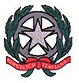 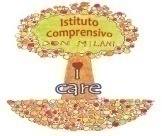 UFFICIO SCOLASTICO REGIONALE PER LA CAMPANIAISTITUTO COMPRENSIVO STATALE “DON MILANI”Via Belisario Corenzio, 46 – 84129 SALERNO   tel. 089753850 – fax 0897266086C.F. 95182810655 – Codice meccanografico SAIC8B600Ge-mail PEO: saic8b600g@istruzione.it  e-mail PEC: saic8b600g@pec.istruzione.itNOTE ESPLICATIVE  DI ACCOMPAGNAMENTO AL MODELLO NAZIONALE DICERTIFICAZIONE DELLE COMPETENZE: RACCORDO FRA GLI ENUNCIATI DI COMPETENZAE GLI OBIETTIVI SPECIFICI DEL PEI ( art.. 3 c.2  D.M. n.742/2017)SCUOLA PRIMARIAAREA APPRENDIMENTI RELAZIONALIAREA APPRENDIMENTI RELAZIONALIAREA APPRENDIMENTI RELAZIONALIAREA APPRENDIMENTI RELAZIONALIAREA APPRENDIMENTI RELAZIONALIAREA APPRENDIMENTI RELAZIONALIAREA APPRENDIMENTI RELAZIONALIAREA APPRENDIMENTI RELAZIONALIAREA APPRENDIMENTI RELAZIONALIIndicatoriCompetenze chiaveCompetenze chiaveDescrittoriDescrittoriDescrittoriDescrittoriLivelloLivelloCompetenze personali e socialiImparare ad imparare.Competenze sociali e civiche.Imparare ad imparare.Competenze sociali e civiche.Sviluppo della personalità nellaprospettiva dell’integrazionesocialeIncremento delle capacità direlazionarsi e di collaborare con gli altriSviluppo della personalità nellaprospettiva dell’integrazionesocialeIncremento delle capacità direlazionarsi e di collaborare con gli altriAscolta gli altriAscolta gli altriCompetenze personali e socialiImparare ad imparare.Competenze sociali e civiche.Imparare ad imparare.Competenze sociali e civiche.Sviluppo della personalità nellaprospettiva dell’integrazionesocialeIncremento delle capacità direlazionarsi e di collaborare con gli altriSviluppo della personalità nellaprospettiva dell’integrazionesocialeIncremento delle capacità direlazionarsi e di collaborare con gli altriPartecipa ad un dialogo rispettandone le regolePartecipa ad un dialogo rispettandone le regoleCompetenze personali e socialiImparare ad imparare.Competenze sociali e civiche.Imparare ad imparare.Competenze sociali e civiche.Sviluppo della personalità nellaprospettiva dell’integrazionesocialeIncremento delle capacità direlazionarsi e di collaborare con gli altriSviluppo della personalità nellaprospettiva dell’integrazionesocialeIncremento delle capacità direlazionarsi e di collaborare con gli altriSi autogestisce in situazioni diverseSi autogestisce in situazioni diverseCompetenze personali e socialiImparare ad imparare.Competenze sociali e civiche.Imparare ad imparare.Competenze sociali e civiche.Sviluppo della personalità nellaprospettiva dell’integrazionesocialeIncremento delle capacità direlazionarsi e di collaborare con gli altriSviluppo della personalità nellaprospettiva dell’integrazionesocialeIncremento delle capacità direlazionarsi e di collaborare con gli altriInstaura relazioni interpersonali in diversi contestiInstaura relazioni interpersonali in diversi contestiCompetenze personali e socialiImparare ad imparare.Competenze sociali e civiche.Imparare ad imparare.Competenze sociali e civiche.Sviluppo della personalità nellaprospettiva dell’integrazionesocialeIncremento delle capacità direlazionarsi e di collaborare con gli altriSviluppo della personalità nellaprospettiva dell’integrazionesocialeIncremento delle capacità direlazionarsi e di collaborare con gli altriCollaborare per la realizzazione di programmi comuniCollaborare per la realizzazione di programmi comuniCompetenze personali e socialiImparare ad imparare.Competenze sociali e civiche.Imparare ad imparare.Competenze sociali e civiche.Sviluppo della personalità nellaprospettiva dell’integrazionesocialeIncremento delle capacità direlazionarsi e di collaborare con gli altriSviluppo della personalità nellaprospettiva dell’integrazionesocialeIncremento delle capacità direlazionarsi e di collaborare con gli altriSi adatta alle situazioniSi adatta alle situazioniCompetenze personali e socialiImparare ad imparare.Competenze sociali e civiche.Imparare ad imparare.Competenze sociali e civiche.Sviluppo della personalità nellaprospettiva dell’integrazionesocialeIncremento delle capacità direlazionarsi e di collaborare con gli altriSviluppo della personalità nellaprospettiva dell’integrazionesocialeIncremento delle capacità direlazionarsi e di collaborare con gli altriHa consapevolezza delle proprie potenzialità e dei propri limiti.Ha consapevolezza delle proprie potenzialità e dei propri limiti.Competenze personali e socialiImparare ad imparare.Competenze sociali e civiche.Imparare ad imparare.Competenze sociali e civiche.Sviluppo della personalità nellaprospettiva dell’integrazionesocialeIncremento delle capacità direlazionarsi e di collaborare con gli altriSviluppo della personalità nellaprospettiva dell’integrazionesocialeIncremento delle capacità direlazionarsi e di collaborare con gli altriSi	impegna	per	portare	a compimento il lavoro iniziato da solo o insieme ad altri.Si	impegna	per	portare	a compimento il lavoro iniziato da solo o insieme ad altri.Competenze personali e socialiConsapevolezza ed espressione culturale.Consapevolezza ed espressione culturale.Sviluppo della personalità nellaprospettiva dell’integrazionesocialeIncremento delle capacità direlazionarsi e di collaborare con gli altriSviluppo della personalità nellaprospettiva dell’integrazionesocialeIncremento delle capacità direlazionarsi e di collaborare con gli altriUtilizza gli strumenti di conoscenza per comprendere se stesso e gli altri, in un’ottica di dialogo e di rispetto reciproco.Utilizza gli strumenti di conoscenza per comprendere se stesso e gli altri, in un’ottica di dialogo e di rispetto reciproco.Competenze personali e socialiConsapevolezza ed espressione culturale.Consapevolezza ed espressione culturale.Sviluppo della personalità nellaprospettiva dell’integrazionesocialeIncremento delle capacità direlazionarsi e di collaborare con gli altriSviluppo della personalità nellaprospettiva dell’integrazionesocialeIncremento delle capacità direlazionarsi e di collaborare con gli altriIn relazione alle proprie potenzialità e al proprio talento si esprime negli ambiti motori, artistici e musicali che gli sono congeniali.In relazione alle proprie potenzialità e al proprio talento si esprime negli ambiti motori, artistici e musicali che gli sono congeniali.Competenze personali e socialiConsapevolezza ed espressione culturale.Consapevolezza ed espressione culturale.Sviluppo della personalità nellaprospettiva dell’integrazionesocialeIncremento delle capacità direlazionarsi e di collaborare con gli altriSviluppo della personalità nellaprospettiva dell’integrazionesocialeIncremento delle capacità direlazionarsi e di collaborare con gli altriÈ in grado di accrescere la motivazione e la disponibilità ad ApprendereÈ in grado di accrescere la motivazione e la disponibilità ad ApprendereCompetenze comunicativeComunicazione nella madrelingua o lingua di istruzioneComunicazione nella madrelingua o lingua di istruzioneConoscenza minima dei linguaggi di comunicazione in contesti diversiConoscenza minima dei linguaggi di comunicazione in contesti diversiDecodifica ed esegue consegneDecodifica ed esegue consegneCompetenze comunicativeComunicazione nella madrelingua o lingua di istruzioneComunicazione nella madrelingua o lingua di istruzioneConoscenza minima dei linguaggi di comunicazione in contesti diversiConoscenza minima dei linguaggi di comunicazione in contesti diversiSi esprime in modo chiaro e pertinenteSi esprime in modo chiaro e pertinenteCompetenze comunicativeComunicazione nella madrelingua o lingua di istruzioneComunicazione nella madrelingua o lingua di istruzioneConoscenza minima dei linguaggi di comunicazione in contesti diversiConoscenza minima dei linguaggi di comunicazione in contesti diversiSi esprime attraverso varie forme testualiSi esprime attraverso varie forme testualiCompetenze comunicativeComunicazione nelle lingue straniere.Comunicazione nelle lingue straniere.Conoscenza minima dei linguaggi di comunicazione in contesti diversiConoscenza minima dei linguaggi di comunicazione in contesti diversiUtilizza semplici frasi di cortesia in lingua stranieraUtilizza semplici frasi di cortesia in lingua stranieraCompetenze comunicativeComunicazione nelle lingue straniere.Comunicazione nelle lingue straniere.Conoscenza minima dei linguaggi di comunicazione in contesti diversiConoscenza minima dei linguaggi di comunicazione in contesti diversiSi esprime in lingua stranieraSi esprime in lingua stranieraAREA APPRENDIMENTI PSICOMOTORIAREA APPRENDIMENTI PSICOMOTORIAREA APPRENDIMENTI PSICOMOTORIAREA APPRENDIMENTI PSICOMOTORIAREA APPRENDIMENTI PSICOMOTORIAREA APPRENDIMENTI PSICOMOTORIAREA APPRENDIMENTI PSICOMOTORIAREA APPRENDIMENTI PSICOMOTORIAREA APPRENDIMENTI PSICOMOTORIAREA APPRENDIMENTI PSICOMOTORIIndicatoriIndicatoriIndicatoriCompetenze ChiaveCompetenze ChiaveDescrittoriDescrittoriDescrittoriDescrittoriLivelloCompetenze psicomotorieCompetenze psicomotorieCompetenze psicomotorieImparare ad imparare. Consapevolezza ed espressione culturale.Imparare ad imparare. Consapevolezza ed espressione culturale.Orientamento spazio- temporaleOrientamento spazio- temporaleSi orienta nello spazio a livello tridimensionaleSi orienta nello spazio a livello tridimensionaleCompetenze psicomotorieCompetenze psicomotorieCompetenze psicomotorieImparare ad imparare. Consapevolezza ed espressione culturale.Imparare ad imparare. Consapevolezza ed espressione culturale.Orientamento spazio- temporaleOrientamento spazio- temporaleSi orienta nello spazio a livello bidimensionaleSi orienta nello spazio a livello bidimensionaleAREA APPRENDIMENTI STRUMENTALIAREA APPRENDIMENTI STRUMENTALIAREA APPRENDIMENTI STRUMENTALIAREA APPRENDIMENTI STRUMENTALIAREA APPRENDIMENTI STRUMENTALIIndicatoriCompetenze ChiaveDescrittoriDescrittoriLivelloCompetenze conoscitiveCompetenza matematica e competenze di base in scienza e tecnologia.Utilizzo dei linguaggi in vari contesti disciplinariRiconosce, ricerca e scopre somiglianze e differenzeCompetenze conoscitiveCompetenza matematica e competenze di base in scienza e tecnologia.Utilizzo dei linguaggi in vari contesti disciplinariImposta e risolve problemi concretiCompetenze conoscitiveCompetenza matematica e competenze di base in scienza e tecnologia.Utilizzo dei linguaggi in vari contesti disciplinariImposta e risolve problemi complessiCompetenze conoscitiveCompetenza matematica e competenze di base in scienza e tecnologia.Utilizzo dei linguaggi in vari contesti disciplinariÈ in grado di osservare e spiegare fenomeniCompetenze conoscitiveCompetenza matematica e competenze di base in scienza e tecnologia.Utilizzo dei linguaggi in vari contesti disciplinariSa utilizzare le tecnologieCompetenze proceduraliImparare ad imparare.Utilizzo di vari strumenti funzionali allo sviluppo, alla progettazione e alla realizzazione dei vari apprendimentiÈ in grado di eseguire un compitoCompetenze proceduraliImparare ad imparare.Utilizzo di vari strumenti funzionali allo sviluppo, alla progettazione e alla realizzazione dei vari apprendimentiSa tenere in ordine il materialeCompetenze proceduraliImparare ad imparare.Utilizzo di vari strumenti funzionali allo sviluppo, alla progettazione e alla realizzazione dei vari apprendimentiSa organizzare il proprio lavoroCompetenze proceduraliImparare ad imparare.Utilizzo di vari strumenti funzionali allo sviluppo, alla progettazione e alla realizzazione dei vari apprendimentiSa utilizzare in modo adeguato i vari strumenti. 